CubaCubaCubaCubaJanuary 2025January 2025January 2025January 2025SundayMondayTuesdayWednesdayThursdayFridaySaturday1234Triumph of the RevolutionVictory of Armed Forces Day5678910111213141516171819202122232425262728293031NOTES: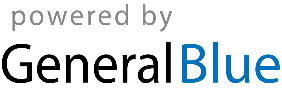 